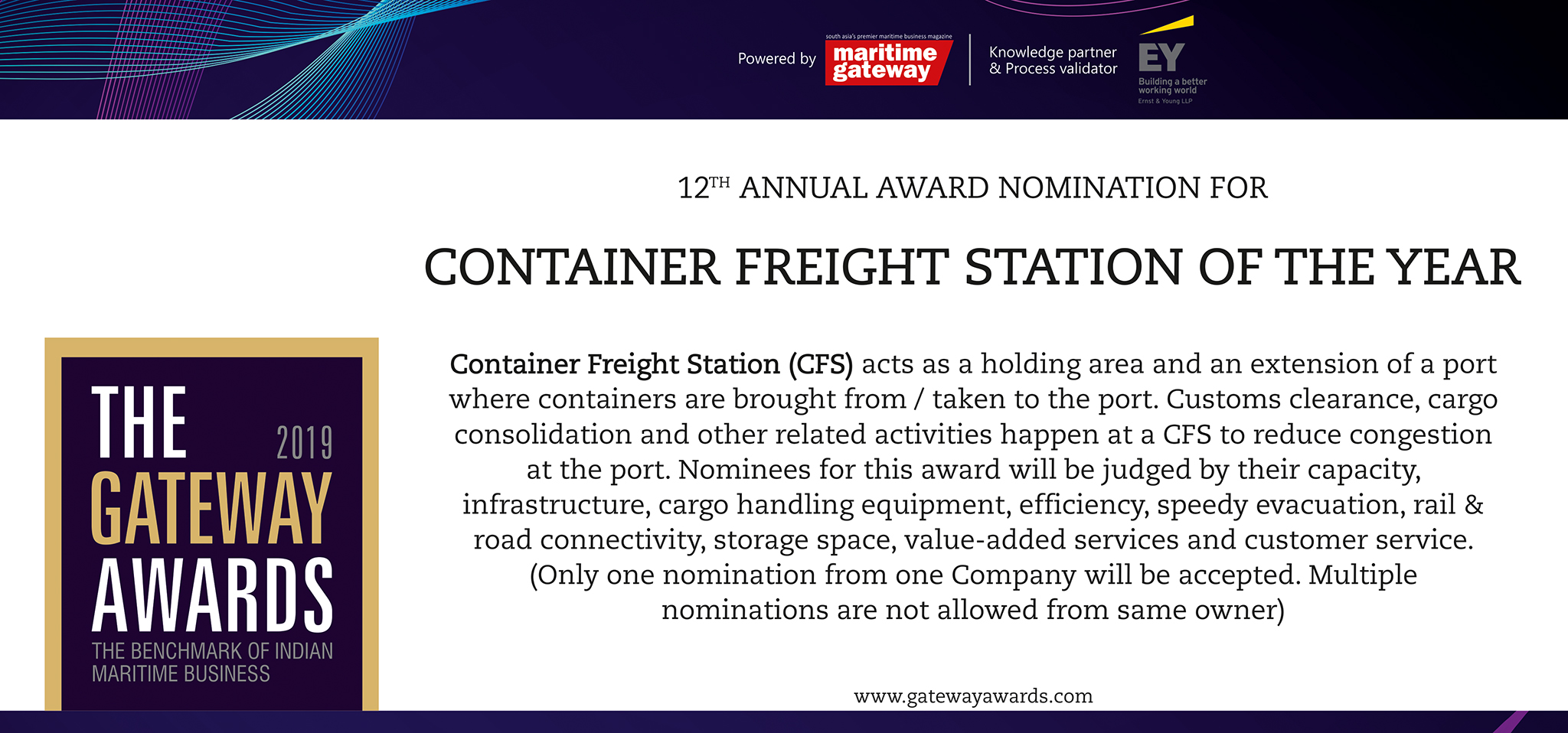 Please fill your responses and mail it to the address mentioned at the end of the QuestionnaireNote: All information and data should be provided for the FY 2018-19. In case, if you are unable to provide FY 2018-19 data, CY2018 information can be sent with a reason for not providing data for FY 2018-19.Contact information:Performance IndicatorsInfrastructure EnhancementsInnovations/ Investments/ EnhancementsName of the OrganizationContact PersonDesignationContact no.Official Email ID AddressParametersUnitsInputsThroughputTEUsGrowth rate (Y-o-Y, FY 2018-19over FY2017-18)PercentEfficiency IndicatorsEfficiency IndicatorsEfficiency IndicatorsEfficiency IndicatorsParametersParametersUnitsInputsMajor export commoditiesMajor export commoditiesNamesMajor export commoditiesMajor export commoditiesMajor import commoditiesMajor import commoditiesNamesAverage Trailer Turnaround time (Gate Entry to Exit).Average Trailer Turnaround time (Gate Entry to Exit).HoursTotal warehousing SpaceTotal warehousing SpaceSq MetersCold Storage SpaceCold Storage SpaceSq MetersTotal Ground SlotsTotal Ground SlotsNumberAverage No. of containershandled per dayAverage No. of containershandled per dayExports TEUAverage No. of containershandled per dayAverage No. of containershandled per dayAverage No. of containershandled per dayAverage No. of containershandled per dayAverage No. of containershandled per dayAverage No. of containershandled per dayImports TEUAverage No. of containershandled per dayAverage No. of containershandled per dayParametersInputsInputsInputsInputsInputsCargo handling equipment Existing  equipment   (Number)Rubber Tyred  Gantry Cranes Reach    Stackers ForkliftsCargo handling equipment Existing  equipment   (Number)Cargo handling equipment New Additions in   FY 2018-19 /CY18  (Number)Rubber Tyred  Gantry Cranes Reach    Stackers  ForkliftsCargo handling equipment New Additions in   FY 2018-19 /CY18  (Number)ParametersType of inputs neededInputsInnovations •  Qualitative, substantiated by quantitative facts suggesting the milestones/improvements achieved by the innovation• Word limit ~ 200 words.Technology up-gradation•  Qualitative +quantitative inputs on up-gradation made and its impact (quantify the impact, if possible)• Word limit ~ 200 words.Investments made during the year•  Amount of investment in INR crore •  Qualitative inputs - need for investment, final outcome/   benefits), any other relevant aspect.• Word limit ~ 200 words.Please use below contact for sending filled-in form and also for any queries.Please use below contact for sending filled-in form and also for any queries.Rakesh OrugantiCell: +91 99483 34568;E mail ID: rakesh.oruganti@gatewaymedia.in